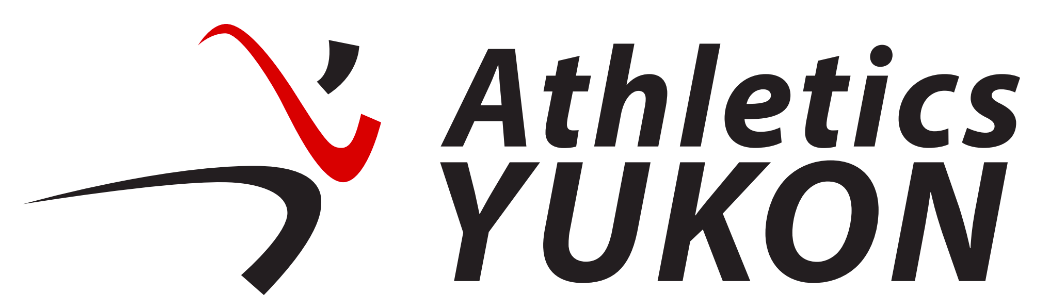 Event: Chocolate Claim 10 Miler
Date: August 27, 20231David Eikelboom (1)58:142Olivier Roy- Jauvin (2)1:04:593Adam Luciano (3)1:06:524Rosuel Carpina1:08:315Mike Evans1:09:416Amberly Doucette (1)1:11:157Anett Kralisch (2)1:12:408Mark Chandler1:14:499Graeme McConnell1:18:2310Lake Pearson1:19:1611Sarah Bailey (3)1:19:2512Susan Bogle1:19:2713Amanda Allen1:23:5014W.M. Matiation1:24:3815Martin Jhar1:24:4316Cindy Freeman1:26:0017Greg Newby1:30:1518Christie Harper1:31:0619Laura Salmon1:33:0620Ilana Kinglsey1:33:3121Ross King1:35:0322Tali Pukier1:37:3423Donna Jones1:41:5224Don White1:41:5225Rachel Moser1:42:3326Coralee Ullyett1:45:0427Deborah Kiemele1:45:5928Erin Johnston1:52:2729Alexis Miller1:52:2730Cody Young1:54:1631Francis Whiteman1:59:0232Katie Young2:03:10